ФЕДЕРАЛЬНОЕ АГЕНТСТВО ЖЕЛЕЗНОДОРОЖНОГО ТРАНСПОРТА Федеральное государственное бюджетное образовательное учреждение высшего образования«Петербургский государственный университет путей сообщенияИмператора Александра I»(ФГБОУ ВО ПГУПС)Кафедра «Подъемно-транспортные, путевые и строительные машины»РАБОЧАЯ ПРОГРАММАдисциплины«РЕМОНТ И УТИЛИЗАЦИЯ ПОДЪЕМНО-ТРАНСПОРТНЫХ, СТРОИТЕЛЬНЫХ, ДОРОЖНЫХ СРЕДСТВ И ОБОРУДОВАНИЯ» (Б1.Б.43)для специальности 23.05.01 «Наземные транспортно-технологические средства», специализация «Подъемно-транспортные, строительные, дорожные средства и оборудование»Форма обучения – очная, заочная.Санкт-Петербург2018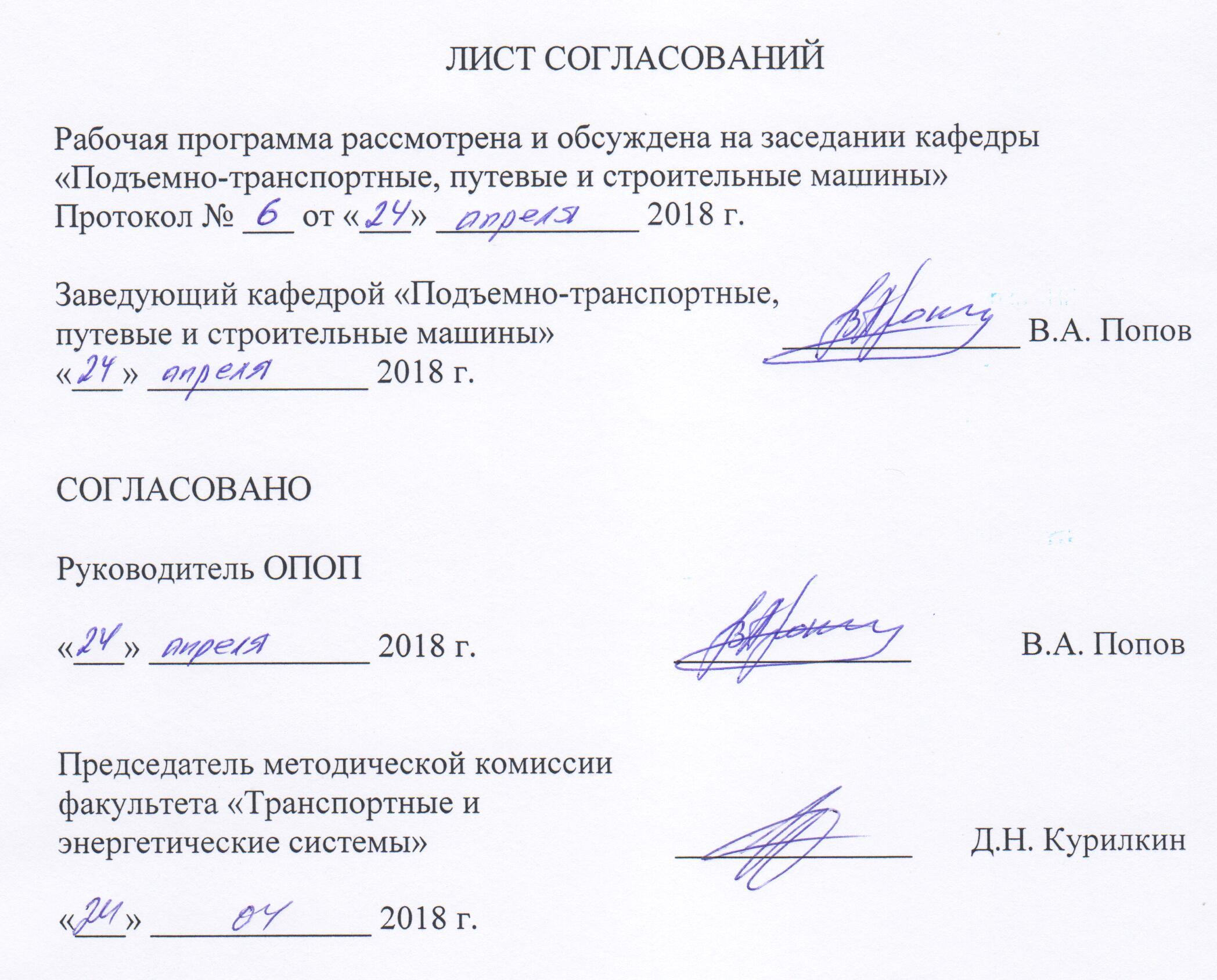 1. Цели и задачи дисциплиныРабочая программа составлена в соответствии с ФГОС, утвержденным приказом Министерства образовании и науки Российской Федерации от 11.08.2016 № 1022 по специальности 23.05.01 «Наземные транспортно-технологические средства», по дисциплине «Ремонт и утилизация подъемно-транспортных, строительных, дорожных средств и оборудования».Цель изучения дисциплины «Ремонт и утилизация подъемно-транспортных, строительных, дорожных средств и оборудования» состоит в том, чтобы, обучающийся овладел знаниями технологии и организации ремонта подъемно-транспортных, строительных, путевых машин и оборудования; разработки проектных решений в области ремонта единичных машин и их совокупностей. Для достижения поставленной цели решаются следующие задачи:- освоение студентами современных технологий восстановления работоспособного состояния и ресурса подъемно-транспортных, строительных, дорожных средств и оборудования;- обучение студентов принципам разработки проектных решений ремонта машин и проектирования ремонтных органов предприятий железнодорожного транспорта и транспортного строительства.2. Перечень планируемых результатов обучения по дисциплине, соотнесенных с планируемыми результатами освоения основной профессиональной образовательной программыПланируемыми результатами обучения по дисциплине являются: приобретение знаний, умений, навыков и/или опыта деятельности. В результате освоения дисциплины обучающийся должен:ЗНАТЬ:- роль ремонта подъёмно- транспортных, строительных, путевых единичных машин и оборудования как фактора ресурсосбережения и повышения эффективности использования технических устройств;- основы старения и износа машин, технико-экономические основы организации и технологии ремонта, способы восстановления дефектных деталей и сопряжений деталей;- организации ремонта машин на железных дорогах федерального агентства железнодорожного транспорта и строительства, нормативные документы, относящихся к технологии изготовления и ремонта машин.- основные правила охраны труда и техники безопасности, защиты окружающей среды и ресурсосбережения при ремонте, способы и приемы утилизации машин и оборудования и их элементной базы.УМЕТЬ:- разрабатывать технологические процессы ремонта машин, восстановления деталей, а также разборки, мойки и очистки, сборки,  испытания и окраски машин и их составных частей;- проектировать системы ремонта машинных парков и технических систем и отдельные (единичные) ремонтные предприятия и их подразделения;- подбирать оборудование для производства ремонта машин, оформлять проектную документацию, обеспечивать безопасность и охрану труда, защиту окружающей среды.- выполнять инженерные расчеты с применением современных вычислительных средств и программных продуктов; - разрабатывать варианты проектных решений восстановления деталей.ВЛАДЕТЬ:- методами проектирования структуры и производственных процессов ремонтно-эксплуатационных баз линейных предприятий железнодорожного транспорта и строительства;- методами восстановления и упрочнения деталей.Приобретенные знания, умения, навыки и/или опыт деятельности, характеризующие формирование компетенций, осваиваемые в данной дисциплине, позволяют решать профессиональные задачи, приведенные в соответствующем перечне по видам профессиональной деятельности в п. 2.4 общей характеристики основной профессиональной образовательной программы (ОПОП).Изучение дисциплины направлено на формирование следующих профессиональных компетенций (ПК), соответствующих виду профессиональной деятельности, на который ориентирована программа специалитета:проектно-конструкторская деятельность:- способностью разрабатывать конкретные варианты решения проблем производства, модернизации и ремонта наземных транспортно-технологических средств, проводить анализ этих вариантов, осуществлять прогнозирование последствий, находить компромиссные решения в условиях многокритериальности и неопределенности (ПК-5);- способностью разрабатывать технические условия, стандарты и технические описания наземных транспортно-технологических средств и их технологического оборудования (ПК-8).Изучение дисциплины направлено на формирование следующей профессионально-специализированной компетенции (ПСК), соответствующей специализации программы специалитета:проектно-конструкторская деятельность:- способностью организовывать технический контроль при исследовании, проектировании, производстве и эксплуатации средств механизации и автоматизации подъёмно-транспортных, строительных и дорожных работ и их технологического оборудования (ПСК-2.12).Область профессиональной деятельности обучающихся, освоивших данную дисциплину, приведена в п. 2.1 общей характеристики ОПОП.Объекты профессиональной деятельности обучающихся, освоивших данную дисциплину, приведены в п. 2.2 общей характеристики ОПОП.3. Место дисциплины в структуре основнойобразовательной программыДисциплина «Ремонт и утилизация подъемно-транспортных, строительных, дорожных средств и оборудования» (Б1.Б.43) относится к базовой части и является обязательной.4. Объем дисциплины и виды учебной работы.Для очной формы обучения: Для заочной формы обучения:5. Содержание и структура дисциплины.5.1. Содержание дисциплины.5.2. Разделы дисциплины и виды занятий.Для очной формы обучения.Для заочной формы обучения.6. Перечень учебно-методического обеспечения длясамостоятельной работы обучающихся по дисциплине7. Фонд оценочных средств для проведения текущего контроля успеваемости и промежуточной аттестации обучающихся по дисциплинеФонд оценочных средств по дисциплине «Ремонт и утилизация подъемно-транспортных, строительных, дорожных средств и оборудования» является неотъемлемой частью рабочей программы и представлен отдельным документом, рассмотренным на заседании кафедры «Подъемно-транспортные, путевые и строительные машины» и утвержденным заведующим кафедрой.8. Перечень основной и дополнительной учебной литературы, нормативно-правовой документации и других изданий, необходимых для освоения дисциплины».8.1 Перечень основной учебной литературы, необходимой для освоения дисциплины1. Иванов В.П. Ремонт автомобилей. [Электронный ресурс]/ В.П. Иванов, В.К. Ярошевич, А.С. Савич. – Электрон. дан. – Минск: «Вышэйшая школа», 2014. – 336 с. – Режим доступа: http://e.lanbook.com/book/655952. Мигров А.А., Уралов В.Л. Новые технологии восстановления и упрочнения поверхностей деталей при ремонте машин. Учебно-методическое пособие по дисциплине «Восстановление технических и технологических систем». – СПб.: ПГУПС, 2010.-43 с.3. Уралов В.Л., Бардышев О.А., Мигров А.А. Современные технологии восстановления элементов машин. Учебное пособие по дисциплине «Восстановление технических и технологических систем». – СПб.: ПГУПС, 2005.-35 с.8.2 Перечень дополнительной учебной литературы, необходимой для освоения дисциплины1. Каракулев А.В., Ильин М.Е., Уралов В.Л. и др. Ремонт строительных, путевых и погрузочно-разгрузочных машин. Учебник для вузов. – М.: «Транспорт». 1988. – 303 с.2. Бабич А.В. Ремонт машин в строительстве и на железнодорожном транспорте: учебник для студентов вузов железнодорожного транспорта. [Электронный ресурс]/ А.В. Бабич, А.Л. Манаков, С.В. Щелоков. М.: Учебно-методический центр по образованию на железнодорожном транспорте, 2015.- 122 с.: ил. – (Высшее образование). – Режим доступа: https://e.lanbook.com/book/79993#book_name8.3 Перечень нормативно-правовой документации, необходимой для освоения дисциплины:1.Технологическая документация для ремонта путевых машин. Проектно-технологическое конструкторское бюро по пути и путевым машинам.-  М.: ПТКБ ЦП,2004г., 20 с.2. Положение о планово-предупредительном ремонте специального подвижного состава открытого акционерного общества «Российские железные дороги».- М.: ОАО РЖД, -2004.,- 60 с.8.4. Другие издания, необходимые для освоения дисциплины:1. Уралов В.Л., Мигров А.А. Восстановление технических и технологических систем. Методические указания к выполнению курсового проекта. – СПб.: ПГУПС, -2006, -64 с.2 Уралов В.Л., Мигров А.А. Восстановление технических и технологических систем. Методические указания к выполнению курсового проекта. – СПб.: ПГУПС, -2011.9. Перечень ресурсов информационно-телекоммуникационной сети «Интернет», необходимых для освоения дисциплины1. Личный кабинет обучающегося и электронная информационно-образовательная среда. [Электронный ресурс]. – Режим доступа: http://sdo.pgups.ru/  (для доступа к полнотекстовым документам требуется авторизация).2. Издательство «Лань» [Электронный ресурс] – Режим доступа: http://e.lanbook.com, свободный.3. ЭБС IBooks [Электронный ресурс] – Режим доступа: http://ibooks.com, свободный.10. Методические указания для обучающихся по освоению дисциплиныПорядок изучения дисциплины следующий:Освоение разделов дисциплины производится в порядке, приведенном в разделе 5 «Содержание и структура дисциплины». Обучающийся должен освоить все разделы дисциплины с помощью учебно-методического обеспечения, приведенного в разделах 6, 8 и 9 рабочей программы. Для формирования компетенций обучающийся должен представить выполненные типовые контрольные задания или иные материалы, необходимые для оценки знаний, умений, навыков и (или) опыта деятельности, предусмотренные текущим контролем (см. фонд оценочных средств по дисциплине).По итогам текущего контроля по дисциплине, обучающийся должен пройти промежуточную аттестацию (см. фонд оценочных средств по дисциплине).11. Перечень информационных технологий, используемых при осуществлении образовательного процесса по дисциплине, включая перечень программного обеспечения и информационных справочных системПеречень информационных технологий, используемых при осуществлении образовательного процесса по дисциплине:технические средства (проектор, интерактивная доска);методы обучения с использованием информационных технологий (демонстрация мультимедийных материалов);Кафедра обеспечена необходимым комплектом лицензионного программного обеспечения:Microsoft Windows 7;Microsoft Word 2010;Microsoft Excel 2010;Microsoft Power Point 2010.12. Описание материально-технической базы, необходимой для осуществления образовательного процесса по дисциплинеМатериально-техническая база, используемая при изучении данной дисциплины, соответствует действующим санитарным и противопожарным нормам и правилам и обеспечивает проведение всех видов занятий, предусмотренных учебным планом для данной дисциплины.Она содержит:- для проведения занятий лекционного типа, семинарских занятий (практических занятий), выполнения курсовых работ используются учебные аудитории, укомплектованные специализированной учебной мебелью и техническими средствами обучения, служащими для представления учебной информации большой аудитории (настенный экран, маркерная доска, мультимедийный проектор, интерактивная доска). - групповые и индивидуальные консультации, текущий контроль и промежуточная аттестация проводятся в аудиториях, укомплектованных специализированной мебелью;- для самостоятельной работы обучающихся используются аудитории, оснащенные компьютерной техникой с возможностью подключения к сети «Интернет» и обеспечением доступа в электронную информационно-образовательную среду организации.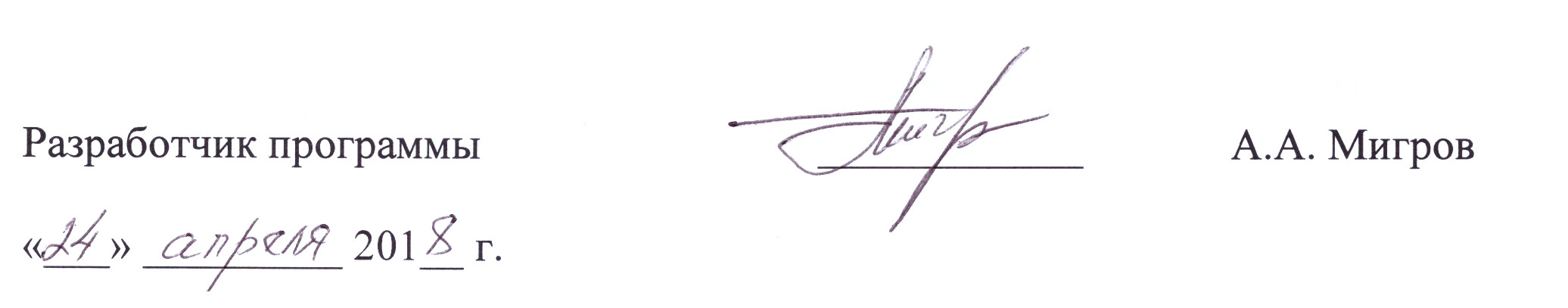 Вид учебной работыВсего часовСеместрВид учебной работыВсего часов9Контактная работа (по видам учебных занятий)В том числе:лекции (Л)практические занятия (ПЗ)лабораторные работы (ЛР)483216-483216-Самостоятельная работа (СРС) (всего)2424Контроль3636Форма контроля знанийКП, ЭКП, ЭОбщая трудоемкость: час / з.е.108/3108/3Вид учебной работыВсего часовКурс   Вид учебной работыВсего часов5Контактная работа (по видам учебных занятий)В том числе:лекции (Л)практические занятия (ПЗ)лабораторные работы (ЛР)1284-1284-Самостоятельная работа (СРС) (всего)8787Контроль99Форма контроля знанийКП, ЭКП, ЭОбщая трудоемкость: час / з.е.108/3108/3№п/пНаименованиераздела дисциплиныСодержание раздела1Ремонт как фактор ресурсосбережения.Ремонт как фактор ресурсосбережения и повышения эффективности использования машин, технических и технологических средств. Роль ремонта на современном этапе развития экономики страны. 2Старение и износ машин.Понятия старения и изнашивания машин. Моральное и физическое старение машин. Классификация признаков износа элементов машин. Показатели изнашивания и методы его замедления. Технический ресурс машин и её элементов. Факторы, влияющие на ресурс изнашивания сопряжений и на величину целостного ресурса деталей.3Технико-экономические основы ремонта.Классификация ремонтов и технических обслуживаний. Техническая и экономическая сущность ремонта машин. Рациональный срок службы машины. Методы ремонта машин. Понятие структуры и элементного состава технологического процесса ремонта машин. Схема технологического процесса ремонта машины. 4Технологические основы ремонта.  Основные  технологические операции процесса ремонта машин и оборудования. Приемка машин в ремонт. Моечно-очистительные работы. Виды загрязнения деталей. Способы, материалы и оборудование, применяемое при мойке и очистке деталей. Дефектовка деталей. Понятие и признаки дефекта детали. Классификация дефектов деталей. Неразрушающие методы обнаружения дефектов. деталей. Виды изнашиваемых и повреждаемых поверхностей. Понятие о комплексной детали и процесс формирования технологических маршрутов восстановления деталей. Маршрутная и подефектная технологии восстановления дефектов деталей. Комплектовка и сортировка ремонтного фонда деталей.5Способы и методы ремонта машин и оборудования.Методы восстановления посадки сопряженных деталей: обработка под ремонтный размер, применение компенсаторов износа, восстановление номинальных размеров. Восстановление деталей сваркой и наплавкой. Восстановление деталей металлизацией напылением. Восстановление деталей электролитическими покрытиями, электроискровой обработкой и пластическими деформациями. Детонационное напыление. Восстановление деталей полимерными материалами. Перспективные технологии восстановления (использование пучков высоких энергий, лазерных и плазменных технологий, ультразвуковые технологии). Техника безопасности при различных способах восстановления.6Технология ремонта типовых элементов машин.Технологический процесс ремонта двигателей внутреннего сгорания. Восстановление блока и головки блока цилиндров. Восстановление деталей кривошипно-шатунного механизма. Ремонт системы питания и охлаждения. Ремонт гидродвигателей и гидронасосов. Ремонт электрических машин. Ремонт металлоконструкций и рабочих органов. 7Основы проектирования систем ремонта и ремонтных предприятий.Основные понятия системного подхода при проектировании систем ремонта. Термины и определение понятия «системы». Задачи, решаемые при проектировании ремонтных предприятий (технические, экономические, организационные). Структура ремонтного предприятия. Основы проектирования производственных цехов. Методика проектирования систем ремонта и единичных ремонтных органов.8Утилизация машин и их элементов.Основные понятия, термины и определение понятия «утилизация». Способы и методы утилизации несущих элементов машин, металлических деталей, резинотехнических изделий, аккумуляторов, электрических машин, деталей и элементов из полимерных материалов и др.№п/пНаименование разделов дисциплиныЛПЗЛРСРС1234671Ремонт как фактор ресурсосбережения.42-22Старение и износ машин.42-23Технико-экономические основы ремонта.42-24Технологические основы ремонта.22-45Способы и методы ремонта машин и оборудования.42-66Технология ремонта типовых элементов машин.62-27Основы проектирования систем ремонта и ремонтных предприятий.62-48Утилизация машин и их элементов.22-2ИтогоИтого3216-24№п/пНаименование разделов дисциплиныЛПЗЛРСРС1234561Ремонт как фактор ресурсосбережения.10,5-42Старение и износ машин.10,5-83Технико-экономические основы ремонта.10,5-84Технологические основы ремонта.10,5-165Способы и методы ремонта машин и оборудования.10,5-146Технология ремонта типовых элементов машин.10,5-147Основы проектирования систем ремонта и ремонтных предприятий.10,5-208Утилизация машин и их элементов.10,5-3ИтогоИтого8-487№п/пНаименование разделаПеречень учебно-методического обеспечения1Ремонт как фактор ресурсосбережения. Иванов В.П. Ремонт автомобилей. [Электронный ресурс]/ В.П. Иванов, В.К. Ярошевич, А.С. Савич. – Электрон. дан. – Минск: «Вышэйшая школа», 2014. – 336 с. – Режим доступа: http://e.lanbook.com/book/65595Уралов В.Л., Бардышев О.А., Мигров А.А. Современные технологии восстановления элементов машин. Учебное пособие по дисциплине «Восстановление технических и технологических систем». – СПб.: ПГУПС, 2005.-35 с.2Старение и износ машин.Иванов В.П. Ремонт автомобилей. [Электронный ресурс]/ В.П. Иванов, В.К. Ярошевич, А.С. Савич. – Электрон. дан. – Минск: «Вышэйшая школа», 2014. – 336 с. – Режим доступа: http://e.lanbook.com/book/65595 3Технико-экономические основы ремонта.Иванов В.П. Ремонт автомобилей. [Электронный ресурс]/ В.П. Иванов, В.К. Ярошевич, А.С. Савич. – Электрон. дан. – Минск: «Вышэйшая школа», 2014. – 336 с. – Режим доступа: http://e.lanbook.com/book/65595 Каракулев А.В., Ильин М.Е., Уралов В.Л. и др. Ремонт строительных, путевых и погрузочно-разгрузочных машин. Учебник для вузов (гриф ЦП учебных заведений МПС). – М.: «Транспорт», 1988. – 303 с.4Технологические основы ремонта.Иванов В.П. Ремонт автомобилей. [Электронный ресурс]/ В.П. Иванов, В.К. Ярошевич, А.С. Савич. – Электрон. дан. – Минск: «Вышэйшая школа», 2014. – 336 с. – Режим доступа: http://e.lanbook.com/book/655955Способы и методы ремонта машин и оборудования.Иванов В.П. Ремонт автомобилей. [Электронный ресурс]/ В.П. Иванов, В.К. Ярошевич, А.С. Савич. – Электрон. дан. – Минск: «Вышэйшая школа», 2014. – 336 с. – Режим доступа: http://e.lanbook.com/book/65595 Уралов В.Л., Бардышев О.А., Мигров А.А. Современные технологии восстановления элементов машин. Учебное пособие по дисциплине «Восстановление технических и технологических систем». – СПб.: ПГУПС, 2005.-35 с.6Технология ремонта типовых элементов машин.Иванов В.П. Ремонт автомобилей. [Электронный ресурс]/ В.П. Иванов, В.К. Ярошевич, А.С. Савич. – Электрон. дан. – Минск: «Вышэйшая школа», 2014. – 336 с. – Режим доступа: http://e.lanbook.com/book/65595 Мигров А.А., Уралов В.Л. Новые технологии восстановления и упрочнения поверхностей деталей при ремонте машин. Учебно-методическое пособие по дисциплине «Восстановление технических и технологических систем». – СПб.: ПГУПС, 2010.-43 с.7Основы проектирования систем ремонта и ремонтных предприятий.Каракулев А.В., Ильин М.Е., Уралов В.Л. и др. Ремонт строительных, путевых и погрузочно-разгрузочных машин. Учебник для вузов (гриф ЦП учебных заведений МПС). – М.: «Транспорт», 1988. – 303 с.Уралов В.Л., Мигров А.А., Восстановление технических и технологических систем. Методические указания к выполнению курсового проекта. СПб:. ПГУПС,- 2006г., 64 с.8Утилизация машин и их элементовБабич А.В. Ремонт машин в строительстве и на железнодорожном транспорте: учебник для студентов вузов железнодорожного транспорта. [Электронный ресурс]/ А.В. Бабич, А.Л. Манаков, С.В. Щелоков. М.: Учебно-методический центр по образованию на железнодорожном транспорте, 2015.- 122 с.: ил. – (Высшее образование). – Режим доступа: https://e.lanbook.com/book/79993#book_name